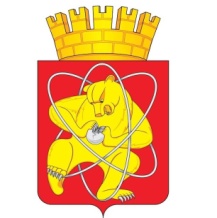 Муниципальное образование «Закрытое административно – территориальное образование Железногорск Красноярского края»АДМИНИСТРАЦИЯ ЗАТО  г. ЖЕЛЕЗНОГОРСК ПОСТАНОВЛЕНИЕ__22_.__06__2017				           				№ __1039_____г. ЖелезногорскО внесении изменений в  постановление Администрации ЗАТО г. Железногорск от 06.11.2013 № 1752 «Об утверждении муниципальной программы «Управление муниципальным имуществом ЗАТО Железногорск»В соответствии со статьей 179 Бюджетного кодекса Российской Федерации, Федеральным законом от 06.10.2003 № 131-ФЗ «Об общих принципах организации местного самоуправления в Российской Федерации», Уставом  ЗАТО Железногорск, постановлением Администрации ЗАТО г. Железногорск от 21.08.2013 № 1301 «Об утверждении Порядка принятия решений о разработке, формировании и реализации муниципальных программ ЗАТО  Железногорск»,  ПОСТАНОВЛЯЮ:1. Внести в приложение № 1 к постановлению Администрации ЗАТО г. Железногорск от 06.11.2013 № 1752 «Об утверждении муниципальной программы «Управление муниципальным имуществом ЗАТО Железногорск» следующие изменения:1.1. Приложение № 1 к муниципальной программе «Управление муниципальным имуществом ЗАТО Железногорск» изложить в новой редакции, согласно Приложению № 1 к настоящему постановлению.1.2. В Приложении № 3 к муниципальной программе «Управление муниципальным имуществом ЗАТО Железногорск»:1.2.1. Приложение № 2 к подпрограмме «Управление объектами Муниципальной казны ЗАТО Железногорск» изложить в новой редакции, согласно Приложению № 2 к настоящему постановлению.1.3. В Приложении № 4 к муниципальной программе «Управление муниципальным имуществом ЗАТО Железногорск»:1.3.1. Приложение № 2 к подпрограмме «Развитие земельных отношений на территории ЗАТО Железногорск» изложить в новой редакции, согласно Приложению № 3 к настоящему постановлению.	1.4. В Приложении № 5 к муниципальной программе «Управление муниципальным имуществом ЗАТО Железногорск»:1.4.1. Приложение № 2 к подпрограмме «О территориальном планировании, градостроительном зонировании и документации по планировке территории ЗАТО Железногорск» изложить в новой редакции, согласно Приложению № 4 к настоящему постановлению 	2. Управлению делами Администрации ЗАТО г. Железногорск (Е.В. Андросова) довести настоящее постановление до сведения населения через газету «Город и горожане». 	3. Отделу общественных связей Администрации ЗАТО г. Железногорск (И.С. Пикалова) разместить настоящее постановление на официальном сайте муниципального образования «Закрытое административно-территориальное образование город Железногорск Красноярского края» в информационно-телекоммуникационной сети «Интернет». 	4. Контроль над исполнением настоящего постановления возложить на первого заместителя Главы администрации ЗАТО г. Железногорск С.Д. Проскурнина. 	5. Настоящее постановление  вступает в силу после его официального опубликования.Глава администрацииЗАТО г. Железногорск						С.Е. ПешковПеречень мероприятий  подпрограммыРуководитель КУМИ Администрации ЗАТО г. Железногорск			       				         	Н.В. ДедоваПриложение №1Приложение №1Приложение №1к постановлению Администрациик постановлению Администрациик постановлению Администрациик постановлению АдминистрацииЗАТО г. ЖелезногорскЗАТО г. ЖелезногорскЗАТО г. Железногорскот__22.06._____2017 № 1039от__22.06._____2017 № 1039от__22.06._____2017 № 1039от__22.06._____2017 № 1039Приложение № 1Приложение № 1Приложение № 1к муниципальной программе  «Управление к муниципальной программе  «Управление к муниципальной программе  «Управление к муниципальной программе  «Управление муниципальным имуществом ЗАТОмуниципальным имуществом ЗАТОмуниципальным имуществом ЗАТОмуниципальным имуществом ЗАТОЖелезногорскЖелезногорскЖелезногорскИнформация о распределении планируемых расходов по подпрограммам и отдельным мероприятиям муниципальной программыИнформация о распределении планируемых расходов по подпрограммам и отдельным мероприятиям муниципальной программыИнформация о распределении планируемых расходов по подпрограммам и отдельным мероприятиям муниципальной программыИнформация о распределении планируемых расходов по подпрограммам и отдельным мероприятиям муниципальной программыИнформация о распределении планируемых расходов по подпрограммам и отдельным мероприятиям муниципальной программыИнформация о распределении планируемых расходов по подпрограммам и отдельным мероприятиям муниципальной программыИнформация о распределении планируемых расходов по подпрограммам и отдельным мероприятиям муниципальной программыИнформация о распределении планируемых расходов по подпрограммам и отдельным мероприятиям муниципальной программыИнформация о распределении планируемых расходов по подпрограммам и отдельным мероприятиям муниципальной программыИнформация о распределении планируемых расходов по подпрограммам и отдельным мероприятиям муниципальной программыИнформация о распределении планируемых расходов по подпрограммам и отдельным мероприятиям муниципальной программыНаименованиеКод бюджетной классификацииКод бюджетной классификацииКод бюджетной классификацииКод бюджетной классификацииКод бюджетной классификацииРасходы (руб.), годыРасходы (руб.), годыРасходы (руб.), годыРасходы (руб.), годыРасходы (руб.), годыГРБСРзПрЦСРВР2017201820192019Итого на периодМуниципальная программа "Управление муниципальным имуществом ЗАТО Железногорск"000ХХ1400000000Х144 289 785,3669 302 938,0069 302 938,0069 302 938,00282 895 661,36  Подпрограмма "Управление объектами Муниципальной казны ЗАТО Железногорск"000ХХ1410000000Х123 177 106,3656 190 259,0056 190 259,0056 190 259,00235 557 624,36    Инвентаризация и паспортизация объектов Муниципальной казны ЗАТО Железногорск и бесхозяйных объектов000ХХ1410000010Х700 000,00700 000,00700 000,00700 000,002 100 000,00      Администрация закрытого административно-территориального образования город Железногорск009ХХ1410000010Х700 000,00700 000,00700 000,00700 000,002 100 000,00        Другие общегосударственные вопросы00901131410000010Х700 000,00700 000,00700 000,00700 000,002 100 000,00          Иные закупки товаров, работ и услуг для обеспечения государственных (муниципальных) нужд00901131410000010240700 000,00700 000,00700 000,00700 000,002 100 000,00    Обеспечение приватизации муниципального имущества000ХХ1410000020Х164 800,00164 800,00164 800,00164 800,00494 400,00      Администрация закрытого административно-территориального образования город Железногорск009ХХ1410000020Х164 800,00164 800,00164 800,00164 800,00494 400,00        Другие общегосударственные вопросы00901131410000020Х164 800,00164 800,00164 800,00164 800,00494 400,00          Иные закупки товаров, работ и услуг для обеспечения государственных (муниципальных) нужд00901131410000020240164 800,00164 800,00164 800,00164 800,00494 400,00    Оценка рыночной стоимости муниципального имущества000ХХ1410000030Х543 300,00543 300,00543 300,00543 300,001 629 900,00      Администрация закрытого административно-территориального образования город Железногорск009ХХ1410000030Х543 300,00543 300,00543 300,00543 300,001 629 900,00        Другие общегосударственные вопросы00901131410000030Х543 300,00543 300,00543 300,00543 300,001 629 900,00          Иные закупки товаров, работ и услуг для обеспечения государственных (муниципальных) нужд00901131410000030240543 300,00543 300,00543 300,00543 300,001 629 900,00    Содержание муниципального жилого фонда, в том числе взносы на капитальный ремонт общего имущества в многоквартирном доме000ХХ1410000040Х10 281 100,0010 281 100,0010 281 100,0010 281 100,0030 843 300,00      Администрация закрытого административно-территориального образования город Железногорск009ХХ1410000040Х2 688 192,002 688 192,002 688 192,002 688 192,008 064 576,00        Другие общегосударственные вопросы00901131410000040Х2 688 192,002 688 192,002 688 192,002 688 192,008 064 576,00          Иные закупки товаров, работ и услуг для обеспечения государственных (муниципальных) нужд009011314100000402402 688 192,002 688 192,002 688 192,002 688 192,008 064 576,00      Комитет по управлению муниципальным имуществом Администрации ЗАТО г. Железногорск162ХХ1410000040Х7 592 908,007 592 908,007 592 908,007 592 908,0022 778 724,00        Другие общегосударственные вопросы16201131410000040Х7 592 908,007 592 908,007 592 908,007 592 908,0022 778 724,00          Иные закупки товаров, работ и услуг для обеспечения государственных (муниципальных) нужд162011314100000402407 592 908,007 592 908,007 592 908,007 592 908,0022 778 724,00    Организация содержания и сохранности объектов Муниципальной казны ЗАТО Железногорск, свободных от прав третьих лиц000ХХ1410000050Х16 863 286,7315 555 464,0015 555 464,0015 555 464,0047 974 214,73      Администрация закрытого административно-территориального образования город Железногорск009ХХ1410000050Х16 555 464,0015 555 464,0015 555 464,0015 555 464,0047 666 392,00        Другие общегосударственные вопросы00901131410000050Х16 555 464,0015 555 464,0015 555 464,0015 555 464,0047 666 392,00          Расходы на выплаты персоналу казенных учреждений009011314100000501102 302 586,002 302 586,002 302 586,002 302 586,006 907 758,00          Иные закупки товаров, работ и услуг для обеспечения государственных (муниципальных) нужд0090113141000005024014 252 878,0013 252 878,0013 252 878,0013 252 878,0040 758 634,00      Комитет по управлению муниципальным имуществом Администрации ЗАТО г. Железногорск162ХХ1410000050Х307 822,730,000,000,00307 822,73        Другие общегосударственные вопросы16201131410000050Х307 822,730,000,000,00307 822,73          Иные закупки товаров, работ и услуг для обеспечения государственных (муниципальных) нужд16201131410000050240307 822,730,000,000,00307 822,73    Организация содержания и сохранности арендного фонда Муниципальной казны ЗАТО Железногорск, в том числе взносы на капитальный ремонт общего имущества в многоквартирном доме000ХХ1410000060Х20 924 927,4720 274 294,0020 274 294,0020 274 294,0061 473 515,47      Администрация закрытого административно-территориального образования город Железногорск009ХХ1410000060Х20 082 921,4719 432 288,0019 432 288,0019 432 288,0058 947 497,47        Другие общегосударственные вопросы00901131410000060Х20 082 921,4719 432 288,0019 432 288,0019 432 288,0058 947 497,47          Расходы на выплаты персоналу казенных учреждений009011314100000601107 144 836,666 948 106,006 948 106,006 948 106,0021 041 048,66          Иные закупки товаров, работ и услуг для обеспечения государственных (муниципальных) нужд0090113141000006024012 938 084,8112 484 182,0012 484 182,0012 484 182,0037 906 448,81      Комитет по управлению муниципальным имуществом Администрации ЗАТО г. Железногорск162ХХ1410000060Х842 006,00842 006,00842 006,00842 006,002 526 018,00        Другие общегосударственные вопросы16201131410000060Х842 006,00842 006,00842 006,00842 006,002 526 018,00          Иные закупки товаров, работ и услуг для обеспечения государственных (муниципальных) нужд16201131410000060240842 006,00842 006,00842 006,00842 006,002 526 018,00    Организация содержания и сохранности объектов Муниципальной казны ЗАТО Железногорск (переданных в аренду нежилых помещений в многоквартирных домах), в том числе оплата коммунальных услуг, расходов, необходимых для обеспечения надлежащего содержания общего имущества в многоквартирном доме000ХХ1410000070Х6 322 580,200,000,000,006 322 580,20      Администрация закрытого административно-территориального образования город Железногорск009ХХ1410000070Х6 322 580,200,000,000,006 322 580,20        Другие общегосударственные вопросы00901131410000070Х6 322 580,200,000,000,006 322 580,20          Иные закупки товаров, работ и услуг для обеспечения государственных (муниципальных) нужд009011314100000702406 322 580,200,000,000,006 322 580,20    Капитальный ремонт здания по ул.Свердлова, 32000ХХ1410000080Х4 200 000,000,000,000,004 200 000,00      Администрация закрытого административно-территориального образования город Железногорск009ХХ1410000080Х4 200 000,000,000,000,004 200 000,00        Другие общегосударственные вопросы00901131410000080Х4 200 000,000,000,000,004 200 000,00          Иные закупки товаров, работ и услуг для обеспечения государственных (муниципальных) нужд009011314100000802404 200 000,000,000,000,004 200 000,00    Уплата административных штрафов и прочих платежей000ХХ1410000110Х1 000 000,001 000 000,001 000 000,001 000 000,003 000 000,00      Администрация закрытого административно-территориального образования город Железногорск009ХХ1410000110Х1 000 000,001 000 000,001 000 000,001 000 000,003 000 000,00        Другие общегосударственные вопросы00901131410000110Х1 000 000,001 000 000,001 000 000,001 000 000,003 000 000,00          Исполнение судебных актов009011314100001108301 000 000,001 000 000,001 000 000,001 000 000,003 000 000,00    Ремонт объектов муниципальной казны000ХХ1410000130Х2 000 000,000,000,000,002 000 000,00      Администрация закрытого административно-территориального образования город Железногорск009ХХ1410000130Х2 000 000,000,000,000,002 000 000,00        Другие общегосударственные вопросы00901131410000130Х2 000 000,000,000,000,002 000 000,00          Иные закупки товаров, работ и услуг для обеспечения государственных (муниципальных) нужд009011314100001302402 000 000,000,000,000,002 000 000,00    Предоставление жилых помещений по договорам социального найма гражданам, состоящим на учете в качестве нуждающихся в жилых помещениях000ХХ1410000140Х52 000 000,000,000,000,0052 000 000,00      Администрация закрытого административно-территориального образования город Железногорск009ХХ1410000140Х52 000 000,000,000,000,0052 000 000,00        Жилищное хозяйство00905011410000140Х52 000 000,000,000,000,0052 000 000,00          Бюджетные инвестиции0090501141000014041052 000 000,000,000,000,0052 000 000,00    Руководство и управление в сфере установленных функций органов местного самоуправления в рамках подпрограммы "Управление объектами Муниципальной казны ЗАТО Железногорск"000ХХ1410000210Х8 177 111,967 671 301,007 671 301,007 671 301,0023 519 713,96      Комитет по управлению муниципальным имуществом Администрации ЗАТО г. Железногорск162ХХ1410000210Х8 177 111,967 671 301,007 671 301,007 671 301,0023 519 713,96        Другие общегосударственные вопросы16201131410000210Х8 177 111,967 671 301,007 671 301,007 671 301,0023 519 713,96          Расходы на выплаты персоналу государственных (муниципальных) органов162011314100002101208 176 981,007 671 301,007 671 301,007 671 301,0023 519 583,00          Иные закупки товаров, работ и услуг для обеспечения государственных (муниципальных) нужд16201131410000210240130,960,000,000,00130,96  Подпрограмма "Развитие земельных отношений на территории ЗАТО Железногорск"000ХХ1420000000Х13 112 679,0013 112 679,0013 112 679,0013 112 679,0039 338 037,00    Организация и проведение работ по землеустройству000ХХ1420000010Х2 721 838,002 721 838,002 721 838,002 721 838,008 165 514,00      Администрация закрытого административно-территориального образования город Железногорск009ХХ1420000010Х2 721 838,002 721 838,002 721 838,002 721 838,008 165 514,00        Другие вопросы в области национальной экономики00904121420000010Х2 721 838,002 721 838,002 721 838,002 721 838,008 165 514,00          Иные закупки товаров, работ и услуг для обеспечения государственных (муниципальных) нужд009041214200000102402 721 838,002 721 838,002 721 838,002 721 838,008 165 514,00    Оказание содействия в реализации мероприятий по развитию земельных отношений на территории ЗАТО Железногорск000ХХ1420000020Х10 390 841,0010 390 841,0010 390 841,0010 390 841,0031 172 523,00      Администрация закрытого административно-территориального образования город Железногорск009ХХ1420000020Х10 390 841,0010 390 841,0010 390 841,0010 390 841,0031 172 523,00        Другие общегосударственные вопросы00901131420000020Х10 390 841,0010 390 841,0010 390 841,0010 390 841,0031 172 523,00          Расходы на выплаты персоналу казенных учреждений009011314200000201108 756 925,008 756 925,008 756 925,008 756 925,0026 270 775,00          Иные закупки товаров, работ и услуг для обеспечения государственных (муниципальных) нужд009011314200000202401 631 566,001 633 066,001 633 066,001 633 066,004 897 698,00          Уплата налогов, сборов и иных платежей009011314200000208502 350,00850,00850,00850,004 050,00  Подпрограмма "О территориальном планировании, градостроительном зонировании и документации по планировке территории ЗАТО Железногорск"000ХХ1430000000Х8 000 000,000,000,000,008 000 000,00    Подготовка генерального плана ЗАТО Железногорск000ХХ1430000010Х8 000 000,000,000,000,008 000 000,00      Администрация закрытого административно-территориального образования город Железногорск009ХХ1430000010Х8 000 000,000,000,000,008 000 000,00        Прикладные научные исследования в области национальной экономики00904111430000010Х8 000 000,000,000,000,008 000 000,00          Иные закупки товаров, работ и услуг для обеспечения государственных (муниципальных) нужд009041114300000102408 000 000,000,000,000,008 000 000,00Руководитель Комитета по управлению муниципальным имуществом Н.В. ДедоваПриложение № 2Приложение № 2к постановлению Администрации ЗАТО г. Железногорскк постановлению Администрации ЗАТО г. Железногорскк постановлению Администрации ЗАТО г. Железногорскот ____________ 2017 №___________от ____________ 2017 №___________от ____________ 2017 №___________Приложение № 2Приложение № 2Приложение № 2к подпрограмме "Управление объектами Муниципальной казны ЗАТО Железногорск»к подпрограмме "Управление объектами Муниципальной казны ЗАТО Железногорск»к подпрограмме "Управление объектами Муниципальной казны ЗАТО Железногорск»к подпрограмме "Управление объектами Муниципальной казны ЗАТО Железногорск»к подпрограмме "Управление объектами Муниципальной казны ЗАТО Железногорск»к подпрограмме "Управление объектами Муниципальной казны ЗАТО Железногорск»Перечень мероприятий подпрограммы Перечень мероприятий подпрограммы Перечень мероприятий подпрограммы Перечень мероприятий подпрограммы Перечень мероприятий подпрограммы Перечень мероприятий подпрограммы Перечень мероприятий подпрограммы Перечень мероприятий подпрограммы Перечень мероприятий подпрограммы Перечень мероприятий подпрограммы Перечень мероприятий подпрограммы Цели, задачи, мероприятия подпрограммыГРБС Код бюджетной классификацииКод бюджетной классификацииКод бюджетной классификацииКод бюджетной классификацииРасходы (руб), годыРасходы (руб), годыРасходы (руб), годыРасходы (руб), годыОжидаемый результат от реализации подпрограммного мероприятия (в натуральном выражении)Цели, задачи, мероприятия подпрограммыГРБС Код бюджетной классификацииКод бюджетной классификацииКод бюджетной классификацииКод бюджетной классификацииРасходы (руб), годыРасходы (руб), годыРасходы (руб), годыРасходы (руб), годыОжидаемый результат от реализации подпрограммного мероприятия (в натуральном выражении)Цели, задачи, мероприятия подпрограммыГРБС ГРБСРзПрЦСРВР2017 год2018 год2019 годИтого на периодОжидаемый результат от реализации подпрограммного мероприятия (в натуральном выражении)Цель подпрограммы: Эффективное использования имущества Муниципальной казны ЗАТО ЖелезногорскЦель подпрограммы: Эффективное использования имущества Муниципальной казны ЗАТО ЖелезногорскЦель подпрограммы: Эффективное использования имущества Муниципальной казны ЗАТО ЖелезногорскЦель подпрограммы: Эффективное использования имущества Муниципальной казны ЗАТО ЖелезногорскЦель подпрограммы: Эффективное использования имущества Муниципальной казны ЗАТО ЖелезногорскЦель подпрограммы: Эффективное использования имущества Муниципальной казны ЗАТО ЖелезногорскЦель подпрограммы: Эффективное использования имущества Муниципальной казны ЗАТО ЖелезногорскЦель подпрограммы: Эффективное использования имущества Муниципальной казны ЗАТО ЖелезногорскЦель подпрограммы: Эффективное использования имущества Муниципальной казны ЗАТО ЖелезногорскЦель подпрограммы: Эффективное использования имущества Муниципальной казны ЗАТО ЖелезногорскЦель подпрограммы: Эффективное использования имущества Муниципальной казны ЗАТО ЖелезногорскЗадача 1: Обеспечение получения доходов от использования имущества Муниципальной казны ЗАТО ЖелезногорскЗадача 1: Обеспечение получения доходов от использования имущества Муниципальной казны ЗАТО ЖелезногорскЗадача 1: Обеспечение получения доходов от использования имущества Муниципальной казны ЗАТО ЖелезногорскЗадача 1: Обеспечение получения доходов от использования имущества Муниципальной казны ЗАТО ЖелезногорскЗадача 1: Обеспечение получения доходов от использования имущества Муниципальной казны ЗАТО ЖелезногорскЗадача 1: Обеспечение получения доходов от использования имущества Муниципальной казны ЗАТО ЖелезногорскЗадача 1: Обеспечение получения доходов от использования имущества Муниципальной казны ЗАТО ЖелезногорскЗадача 1: Обеспечение получения доходов от использования имущества Муниципальной казны ЗАТО ЖелезногорскЗадача 1: Обеспечение получения доходов от использования имущества Муниципальной казны ЗАТО ЖелезногорскЗадача 1: Обеспечение получения доходов от использования имущества Муниципальной казны ЗАТО ЖелезногорскЗадача 1: Обеспечение получения доходов от использования имущества Муниципальной казны ЗАТО ЖелезногорскМероприятие  1.1. Инвентаризация и паспортизация объектов Муниципальной казны ЗАТО Железногорск и бесхозяйных объектов Администрация ЗАТО г. Железногорск00901131410000010240700 000,00700 000,00700 000,002 100 000,00Постановка объектов казны и бесхозяйных объектов на государственный кадастровый учет, регистрация права собственностиМероприятие 1.2. Обеспечение приватизации муниципального имущества Администрации ЗАТО г. Железногорск00901131410000020240164 800,00164 800,00164 800,00494 400,00Приватизация 30 объектов Муниципальной казныМероприятие 1.3. Оценка рыночной стоимости муниципального имуществаАдминистрации ЗАТО г. Железногорск00901131410000030240543 300,00543 300,00543 300,001 629 900,00Заключение 330 договоров аренды и купли-продажи муниципального имуществаЗадача 2.Проведение мероприятий  по обеспечению надлежащего содержания и сохранности имущества Муниципальной казны ЗАТО Железногорск, усиление контроля  за использованием муниципального имуществаЗадача 2.Проведение мероприятий  по обеспечению надлежащего содержания и сохранности имущества Муниципальной казны ЗАТО Железногорск, усиление контроля  за использованием муниципального имуществаЗадача 2.Проведение мероприятий  по обеспечению надлежащего содержания и сохранности имущества Муниципальной казны ЗАТО Железногорск, усиление контроля  за использованием муниципального имуществаЗадача 2.Проведение мероприятий  по обеспечению надлежащего содержания и сохранности имущества Муниципальной казны ЗАТО Железногорск, усиление контроля  за использованием муниципального имуществаЗадача 2.Проведение мероприятий  по обеспечению надлежащего содержания и сохранности имущества Муниципальной казны ЗАТО Железногорск, усиление контроля  за использованием муниципального имуществаЗадача 2.Проведение мероприятий  по обеспечению надлежащего содержания и сохранности имущества Муниципальной казны ЗАТО Железногорск, усиление контроля  за использованием муниципального имуществаЗадача 2.Проведение мероприятий  по обеспечению надлежащего содержания и сохранности имущества Муниципальной казны ЗАТО Железногорск, усиление контроля  за использованием муниципального имуществаЗадача 2.Проведение мероприятий  по обеспечению надлежащего содержания и сохранности имущества Муниципальной казны ЗАТО Железногорск, усиление контроля  за использованием муниципального имуществаЗадача 2.Проведение мероприятий  по обеспечению надлежащего содержания и сохранности имущества Муниципальной казны ЗАТО Железногорск, усиление контроля  за использованием муниципального имуществаЗадача 2.Проведение мероприятий  по обеспечению надлежащего содержания и сохранности имущества Муниципальной казны ЗАТО Железногорск, усиление контроля  за использованием муниципального имуществаЗадача 2.Проведение мероприятий  по обеспечению надлежащего содержания и сохранности имущества Муниципальной казны ЗАТО Железногорск, усиление контроля  за использованием муниципального имуществаМероприятие 2.1. Содержание муниципального жилого фонда, в том числе взносы на капитальный ремонт общего имущества в многоквартирном доме ХХХ1410000040Х10281100,0010281100,0010281100,0030843300,00Содержание в надлежащем состоянии муниципального жилого фондаМероприятие 2.1. Содержание муниципального жилого фонда, в том числе взносы на капитальный ремонт общего имущества в многоквартирном доме Администрация ЗАТО г. Железногорск009011314100000402402688192,00268819226881928 064 576,00Содержание в надлежащем состоянии муниципального жилого фондаМероприятие 2.1. Содержание муниципального жилого фонда, в том числе взносы на капитальный ремонт общего имущества в многоквартирном доме КУМИ Администрации ЗАТО г. Железногорск162011314100000402407592908,007 592 908,007 592 908,0022 778 724,00Содержание в надлежащем состоянии муниципального жилого фондаМероприятие 2.2 Организация содержания и сохранности  объектов Муниципальной казны ЗАТО Железногорск, свободных от прав третьих лицХХХ1410000050Х16 863 286,7315 555 464,0015 555 464,0047 974 214,73Содержание  объектов Муниципальной казны ЗАТО Железногорск, свободных от прав третьих лиц,  в надлежащем техническом состоянии Мероприятие 2.2 Организация содержания и сохранности  объектов Муниципальной казны ЗАТО Железногорск, свободных от прав третьих лиц Администрации ЗАТО г. Железногорск0090113141000005024014 252 878,0013 252 878,0013 252 878,0040 758 634,00Содержание  объектов Муниципальной казны ЗАТО Железногорск, свободных от прав третьих лиц,  в надлежащем техническом состоянии Мероприятие 2.2 Организация содержания и сохранности  объектов Муниципальной казны ЗАТО Железногорск, свободных от прав третьих лицАдминистрация ЗАТО г. Железногорск009011314100000501102 302 586,002 302 586,002 302 586,006 907 758,00Содержание  объектов Муниципальной казны ЗАТО Железногорск, свободных от прав третьих лиц,  в надлежащем техническом состоянии Мероприятие 2.2 Организация содержания и сохранности  объектов Муниципальной казны ЗАТО Железногорск, свободных от прав третьих лицКУМИ Администрации ЗАТО г.Железногорск16201131410000050240307 822,730,000,00307 822,73Содержание  объектов Муниципальной казны ЗАТО Железногорск, свободных от прав третьих лиц,  в надлежащем техническом состоянии Мероприятие 2.3. Уплата административных штрафов  и прочих платежейАдминистрация ЗАТО г. Железногорск0090113141000001108301 000 000,001 000 000,001 000 000,003 000 000,00Исполнение судебных актов РФМероприятие 2.4. Организация содержания и сохранности объектов Муниципальной казны ЗАТО Железногорск (переданных в аренду нежилых помещений в многоквартирных домах), в том числе оплата коммунальных услуг, расходов, необходимых для обеспечения надлежащего содержания общего имущества в многоквартирном домеАдминистрация ЗАТО г. Железногорск009011314100000702406 322 580,200,000,006 322 580,20Содержание арендуемых нежилых помещений в многоквартирных жилых домах в надлежащем техническом состоянии.Задача 3:             Обеспечение эффективной реализации муниципальной функции по управлению муниципальной собственностьюЗадача 3:             Обеспечение эффективной реализации муниципальной функции по управлению муниципальной собственностьюЗадача 3:             Обеспечение эффективной реализации муниципальной функции по управлению муниципальной собственностьюЗадача 3:             Обеспечение эффективной реализации муниципальной функции по управлению муниципальной собственностьюЗадача 3:             Обеспечение эффективной реализации муниципальной функции по управлению муниципальной собственностьюЗадача 3:             Обеспечение эффективной реализации муниципальной функции по управлению муниципальной собственностьюЗадача 3:             Обеспечение эффективной реализации муниципальной функции по управлению муниципальной собственностьюЗадача 3:             Обеспечение эффективной реализации муниципальной функции по управлению муниципальной собственностьюЗадача 3:             Обеспечение эффективной реализации муниципальной функции по управлению муниципальной собственностьюЗадача 3:             Обеспечение эффективной реализации муниципальной функции по управлению муниципальной собственностью Мероприятие 3.1 Руководство и управление в сфере установленных функций органов местного самоуправления в рамках подпрограммы "Управление объектами Муниципальной казны ЗАТО Железногорск" ХХХ1410000210Х8 177 111,967 671 301,007 671 301,0023 519 713,96 Мероприятие 3.1 Руководство и управление в сфере установленных функций органов местного самоуправления в рамках подпрограммы "Управление объектами Муниципальной казны ЗАТО Железногорск" КУМИ Администрации ЗАТО г.Железногорск162011314100002101208 176 981,007 671 301,007 671 301,0023 519 583,00 Мероприятие 3.1 Руководство и управление в сфере установленных функций органов местного самоуправления в рамках подпрограммы "Управление объектами Муниципальной казны ЗАТО Железногорск" КУМИ Администрации ЗАТО г.Железногорск16201131410000210240130,960,000,00130,96Мероприятие  3.2 Организация содержания и сохранности арендного фонда Муниципальной казны ЗАТО Железногорск, в том числе взносы на капитальный ремонт общего имущества в многоквартирном доме ХХХ1410000060Х20 924 927,4720 274 294,0020 274 294,0061 473 515,47Мероприятие  3.2 Организация содержания и сохранности арендного фонда Муниципальной казны ЗАТО Железногорск, в том числе взносы на капитальный ремонт общего имущества в многоквартирном доме КУМИ Администрации ЗАТО г.Железногорск16201131410000060240842 006,00842 006,00842 006,002 526 018,00Повышение качества обслуживания, улучшение  технического состояния  арендного фонда  Муниципальной казны, обеспечение сохранности объектов казны Мероприятие  3.2 Организация содержания и сохранности арендного фонда Муниципальной казны ЗАТО Железногорск, в том числе взносы на капитальный ремонт общего имущества в многоквартирном доме Администрация ЗАТО г.Железногорск009011314100000601107 144 836,666 948 106,006 948 106,0021 041 048,66Повышение качества обслуживания, улучшение  технического состояния  арендного фонда  Муниципальной казны, обеспечение сохранности объектов казны Мероприятие  3.2 Организация содержания и сохранности арендного фонда Муниципальной казны ЗАТО Железногорск, в том числе взносы на капитальный ремонт общего имущества в многоквартирном доме Администрация ЗАТО г.Железногорск0090113141000006024012 938 084,8112 484 182,0012 484 182,0037 906 448,81Повышение качества обслуживания, улучшение  технического состояния  арендного фонда  Муниципальной казны, обеспечение сохранности объектов казны Мероприятие 3.3. Капитальный ремонт здания по ул. Свердлова, 32Администрация ЗАТО г.Железногорск009011314100000802404 200 000,000,000,004 200 000,00                                                                           Будет отремонтировано 3 объекта Муниципальной казныМероприятие 3.4. Ремонт объектов муниципальной казныАдминистрация ЗАТО г.Железногорск009011314100001302402 000 000,000,000,002 000 000,00                                                                           Будет отремонтировано 3 объекта Муниципальной казныМероприятие 3.5.  Предоставление жилых помещений по договорам социального найма гражданам, состоящим на учете в качестве нуждающихся в жилых помещенияхАдминистрация ЗАТО г.Железногорск0090501141000014041052 000 000,000,000,0052 000 000,00Будут приобретены жилые помещения общей площадью 1485,0 кв.м.Итого по подпрограммеХХ1410000000Х123 177 106,3656 190 259,0056 190 259,00235 557 624,36в том числе:ГРБС 1КУМИ Администрации ЗАТО г.Железногорск16201131410000000Х16 919 848,6916 106 215,0016 106 215,0049 132 278,69ГРБС 2Администрация ЗАТО г.Железногорск009Х1410000000Х106 257 257,6740 084 044,0040 084 044,00186 425 345,67Руководитель КУМИ Администрации ЗАТО г. ЖелезногорскРуководитель КУМИ Администрации ЗАТО г. ЖелезногорскРуководитель КУМИ Администрации ЗАТО г. ЖелезногорскН.В.ДедоваН.В.ДедоваПриложение № 3                                              к постановлению Администрации ЗАТО г. Железногорскот_22.06.2017 №1039Приложение № 2 к подпрограмме "Развитие земельных отношений на территории ЗАТО Железногорск"Перечень мероприятий подпрограммыПеречень мероприятий подпрограммыПеречень мероприятий подпрограммыПеречень мероприятий подпрограммыПеречень мероприятий подпрограммыПеречень мероприятий подпрограммыЦели, задачи,мероприятия подпрограммыГРБС Код бюджетной классификацииКод бюджетной классификацииКод бюджетной классификацииКод бюджетной классификацииРасходы (руб), годыРасходы (руб), годыРасходы (руб), годыРасходы (руб), годыРасходы (руб), годыРасходы (руб), годыОжидаемый результат от реализации подпрограммного мероприятия (в натуральном выражении)ГРБСРзПрЦСРВР2017 год2018 год2019 год2019 годИтого на периодИтого на периодИтого на периодЦель подпрограммы: Эффективное управление и рациональное использование земель на территории ЗАТО ЖелезногорскЦель подпрограммы: Эффективное управление и рациональное использование земель на территории ЗАТО ЖелезногорскЦель подпрограммы: Эффективное управление и рациональное использование земель на территории ЗАТО ЖелезногорскЦель подпрограммы: Эффективное управление и рациональное использование земель на территории ЗАТО ЖелезногорскЦель подпрограммы: Эффективное управление и рациональное использование земель на территории ЗАТО ЖелезногорскЦель подпрограммы: Эффективное управление и рациональное использование земель на территории ЗАТО ЖелезногорскЦель подпрограммы: Эффективное управление и рациональное использование земель на территории ЗАТО ЖелезногорскЦель подпрограммы: Эффективное управление и рациональное использование земель на территории ЗАТО ЖелезногорскЦель подпрограммы: Эффективное управление и рациональное использование земель на территории ЗАТО ЖелезногорскЦель подпрограммы: Эффективное управление и рациональное использование земель на территории ЗАТО ЖелезногорскЦель подпрограммы: Эффективное управление и рациональное использование земель на территории ЗАТО ЖелезногорскЦель подпрограммы: Эффективное управление и рациональное использование земель на территории ЗАТО ЖелезногорскЦель подпрограммы: Эффективное управление и рациональное использование земель на территории ЗАТО ЖелезногорскЗадача 1: Вовлечение в хозяйственный оборот земельных участков, находящихся в муниципальной собственности, а так же земельных участков, государственная собственность на которые не разграничена. Задача 1: Вовлечение в хозяйственный оборот земельных участков, находящихся в муниципальной собственности, а так же земельных участков, государственная собственность на которые не разграничена. Задача 1: Вовлечение в хозяйственный оборот земельных участков, находящихся в муниципальной собственности, а так же земельных участков, государственная собственность на которые не разграничена. Задача 1: Вовлечение в хозяйственный оборот земельных участков, находящихся в муниципальной собственности, а так же земельных участков, государственная собственность на которые не разграничена. Задача 1: Вовлечение в хозяйственный оборот земельных участков, находящихся в муниципальной собственности, а так же земельных участков, государственная собственность на которые не разграничена. Задача 1: Вовлечение в хозяйственный оборот земельных участков, находящихся в муниципальной собственности, а так же земельных участков, государственная собственность на которые не разграничена. Задача 1: Вовлечение в хозяйственный оборот земельных участков, находящихся в муниципальной собственности, а так же земельных участков, государственная собственность на которые не разграничена. Задача 1: Вовлечение в хозяйственный оборот земельных участков, находящихся в муниципальной собственности, а так же земельных участков, государственная собственность на которые не разграничена. Задача 1: Вовлечение в хозяйственный оборот земельных участков, находящихся в муниципальной собственности, а так же земельных участков, государственная собственность на которые не разграничена. Задача 1: Вовлечение в хозяйственный оборот земельных участков, находящихся в муниципальной собственности, а так же земельных участков, государственная собственность на которые не разграничена. Задача 1: Вовлечение в хозяйственный оборот земельных участков, находящихся в муниципальной собственности, а так же земельных участков, государственная собственность на которые не разграничена. Задача 1: Вовлечение в хозяйственный оборот земельных участков, находящихся в муниципальной собственности, а так же земельных участков, государственная собственность на которые не разграничена. Задача 1: Вовлечение в хозяйственный оборот земельных участков, находящихся в муниципальной собственности, а так же земельных участков, государственная собственность на которые не разграничена. Мероприятие 1.1 Организация и проведение работ по землеустройству Администрация ЗАТО г.Железногорск009041214200000102402 721 838,002 721 838,002 721 838,002 721 838,002 721 838,008 165 514,00вовлечение в хозяйственный оборот 75 га земель, находящихся в муниципальной собственности и земель, государственная собственность на которые не разграниченаЗадача 2: Обеспечение эффективной реализации муниципальной функции по управлению и распоряжению земельными ресурсами на территории ЗАТО ЖелезногорскЗадача 2: Обеспечение эффективной реализации муниципальной функции по управлению и распоряжению земельными ресурсами на территории ЗАТО ЖелезногорскЗадача 2: Обеспечение эффективной реализации муниципальной функции по управлению и распоряжению земельными ресурсами на территории ЗАТО ЖелезногорскЗадача 2: Обеспечение эффективной реализации муниципальной функции по управлению и распоряжению земельными ресурсами на территории ЗАТО ЖелезногорскЗадача 2: Обеспечение эффективной реализации муниципальной функции по управлению и распоряжению земельными ресурсами на территории ЗАТО ЖелезногорскЗадача 2: Обеспечение эффективной реализации муниципальной функции по управлению и распоряжению земельными ресурсами на территории ЗАТО ЖелезногорскЗадача 2: Обеспечение эффективной реализации муниципальной функции по управлению и распоряжению земельными ресурсами на территории ЗАТО ЖелезногорскЗадача 2: Обеспечение эффективной реализации муниципальной функции по управлению и распоряжению земельными ресурсами на территории ЗАТО ЖелезногорскЗадача 2: Обеспечение эффективной реализации муниципальной функции по управлению и распоряжению земельными ресурсами на территории ЗАТО ЖелезногорскЗадача 2: Обеспечение эффективной реализации муниципальной функции по управлению и распоряжению земельными ресурсами на территории ЗАТО ЖелезногорскЗадача 2: Обеспечение эффективной реализации муниципальной функции по управлению и распоряжению земельными ресурсами на территории ЗАТО ЖелезногорскЗадача 2: Обеспечение эффективной реализации муниципальной функции по управлению и распоряжению земельными ресурсами на территории ЗАТО ЖелезногорскЗадача 2: Обеспечение эффективной реализации муниципальной функции по управлению и распоряжению земельными ресурсами на территории ЗАТО ЖелезногорскМероприятие 2.1 Оказание содействия в реализации мероприятий по развитию земельных отношений на территории ЗАТО ЖелезногорскАдминистрация ЗАТО г.Железногорск009011314200000201108 756 925,008 756 925,008 756 925,008 756 925,008 756 925,0026 270 775,00Неналоговые доходы бюджета от арендной платы за землю к началу 2020 года вырастут на 7,1 % Мероприятие 2.1 Оказание содействия в реализации мероприятий по развитию земельных отношений на территории ЗАТО Железногорск009011314200000202401 631 566,001 633 066,001 633 066,001 633 066,001 633 066,004 897 698,00Мероприятие 2.1 Оказание содействия в реализации мероприятий по развитию земельных отношений на территории ЗАТО Железногорск009011314200000208502 350,00850,00850,00850,00850,004 050,00Мероприятие 2.1 Оказание содействия в реализации мероприятий по развитию земельных отношений на территории ЗАТО ЖелезногорскХХХ1420000020Х10 390 841,0010 390 841,0010 390 841,0010 390 841,0010 390 841,0031 172 523,00Итого по подпрограмме:ХХХ1420000000Х13 112 679,0013 112 679,0013 112 679,0013 112 679,0013 112 679,0039 338 037,00В том числе: ГРБС 1Администрация ЗАТО г.Железногорск00901131420000020Х13 112 679,0013 112 679,0013 112 679,0013 112 679,0013 112 679,0039 338 037,00Руководитель КУМИ Администрации ЗАТО  г. Железногорск                              Н.В. ДедоваРуководитель КУМИ Администрации ЗАТО  г. Железногорск                              Н.В. ДедоваРуководитель КУМИ Администрации ЗАТО  г. Железногорск                              Н.В. ДедоваРуководитель КУМИ Администрации ЗАТО  г. Железногорск                              Н.В. ДедоваРуководитель КУМИ Администрации ЗАТО  г. Железногорск                              Н.В. ДедоваРуководитель КУМИ Администрации ЗАТО  г. Железногорск                              Н.В. ДедоваРуководитель КУМИ Администрации ЗАТО  г. Железногорск                              Н.В. ДедоваРуководитель КУМИ Администрации ЗАТО  г. Железногорск                              Н.В. ДедоваРуководитель КУМИ Администрации ЗАТО  г. Железногорск                              Н.В. ДедоваРуководитель КУМИ Администрации ЗАТО  г. Железногорск                              Н.В. ДедоваРуководитель КУМИ Администрации ЗАТО  г. Железногорск                              Н.В. ДедоваРуководитель КУМИ Администрации ЗАТО  г. Железногорск                              Н.В. ДедоваРуководитель КУМИ Администрации ЗАТО  г. Железногорск                              Н.В. ДедоваПриложение № 4                                               к постановлению Администрации ЗАТО г. Железногорскот__22.06._____2017 № __1039____Приложение № 2 к подпрограмме "О территориальном планировании, градостроительном зонировании и документации по планировке территории ЗАТО Железногорск"Цели, задачи, мероприятия подпрограммыГРБСКод бюджетной классификацииКод бюджетной классификацииКод бюджетной классификацииКод бюджетной классификацииРасходы (руб), годыРасходы (руб), годыРасходы (руб), годыРасходы (руб), годыОжидаемый результат от реализации подпрограммного мероприятия (в натуральном выражении)Цели, задачи, мероприятия подпрограммыГРБСГРБСРзПрЦСРВР2017 год2018 год2019 год Итого на периодОжидаемый результат от реализации подпрограммного мероприятия (в натуральном выражении)Цель подпрограммы: Эффективное управление земельными ресурсами на территории ЗАТО Железногорск Цель подпрограммы: Эффективное управление земельными ресурсами на территории ЗАТО Железногорск Цель подпрограммы: Эффективное управление земельными ресурсами на территории ЗАТО Железногорск Цель подпрограммы: Эффективное управление земельными ресурсами на территории ЗАТО Железногорск Цель подпрограммы: Эффективное управление земельными ресурсами на территории ЗАТО Железногорск Цель подпрограммы: Эффективное управление земельными ресурсами на территории ЗАТО Железногорск Цель подпрограммы: Эффективное управление земельными ресурсами на территории ЗАТО Железногорск Цель подпрограммы: Эффективное управление земельными ресурсами на территории ЗАТО Железногорск Цель подпрограммы: Эффективное управление земельными ресурсами на территории ЗАТО Железногорск Цель подпрограммы: Эффективное управление земельными ресурсами на территории ЗАТО Железногорск Цель подпрограммы: Эффективное управление земельными ресурсами на территории ЗАТО Железногорск Задача 1: Разработка генерального плана ЗАТО ЖелезногорскЗадача 1: Разработка генерального плана ЗАТО ЖелезногорскЗадача 1: Разработка генерального плана ЗАТО ЖелезногорскЗадача 1: Разработка генерального плана ЗАТО ЖелезногорскЗадача 1: Разработка генерального плана ЗАТО ЖелезногорскЗадача 1: Разработка генерального плана ЗАТО ЖелезногорскЗадача 1: Разработка генерального плана ЗАТО ЖелезногорскЗадача 1: Разработка генерального плана ЗАТО ЖелезногорскЗадача 1: Разработка генерального плана ЗАТО ЖелезногорскЗадача 1: Разработка генерального плана ЗАТО ЖелезногорскЗадача 1: Разработка генерального плана ЗАТО ЖелезногорскМероприятие 1.1: Подготовка генерального плана ЗАТО Железногорск Админист-рация ЗАТО г.Железно-горск0090411143000001024080000000,000,008000000Увеличение на 91 га площади земель,предусмотренных  генеральным планом ЗАТО Железногорск под размещение объектов капитального строительстваИтого по подпрограмме:ХХХ143000000Х80000000,000,008000000В том числе::ГРБС 1Админист-рация ЗАТО г.Железно-горск0090411143000001024080000000,000,008000000